1hadaba ka soo shaqee
soo kala saar magacyada taksiirka iyo kuwa mufradka ah
1. فِي صُدُورِ النَّاسِ
2. وَحُصِّلَ مَا فِي الصُّدُورِ3. أَلَمْ نَشْرَحْ لَكَ صَدْرَ
4. أَفْوَاجًا
5. من كل امةفوجاً
6. الَّذِي جَمَعَ مَالا

7. ‏وَيُمْدِدْكُم بِأَمْوَالٍ

8. الَّتِي تَطَّلِعُ عَلَى الأَفْئِدَةِ

9. مَا كَذَبَ الْفُؤَادُ
10. يَوْمَئِذٍ عَنِ النَّعِيمِ
11. وَتَكُونُ الْجِبَالُ
12. هَٰذَا الْقُرْآنَ عَلَىٰ جَبَلٍ
13. وَلَا تَقُمْ عَلَىٰقَبْرِ
14. فِي الْقُبُورِ

15. لَّعَلِّي آتِيكُم مِّنْهَا بِخَبَرٍ

16. يَوْمَئِذٍ تُحَدِّثُ أَخْبَارَ
17. مِنْ أَهْلِ الْكِتَابِ
18. فِيهَا كُتُبٌ قَيِّمَةٌ
19.  خَيْرٌ مِّنْ أَلْفِ شَهْرٍ

20. ان عدةالشهور

21. وَهَذَا الْبَلَدِ الأَمِينِ22. الْأَيَّامِ الْخَالِيَةِ‎23. يَوْمَئِذٍعَنِ النَّعِيمِ24. وَاللَّيْلِ إِذَا يَسْرِ25. وَجَاءَ رَبُّكَ وَالْمَلَكُ صَفًّا صَفًّا26. تَنَزَّلُ الْمَلَائِكَةُ وَالرُّوحُ27. يَا أَيَّتُهَا النَّفْسُ الْمُطْمَئِنَّةُ28. وَمَا تُقَدِّمُوالِأَنفُسِ كُم29. فَادْخُلِي فِي عِبَادِي30. عَبْدًا إِذَا صَلَّى31. مِنْ أَهْلِ الْقُرَىٰ 32. كَأَيِّن مِّن قَرْيَةٍ  33. وَلِلرَّسُولِ وَرُسُلِ 34        الْيَتَامَىٰ وَالْمَسَاكِينِ35 .  --- --=مسكين =أَلَمْ يَجِدْكَ يَتِيمًا36. هُوَالْغَنِيُّ الْأَغْنِيَاءِ----37 رَبُّ الْمَشْرِقِ وَالْمَغْرِبِ38. فَلَا أُقْسِمُ بِرَبِّ الْمَشَارِقِ وَالْمَغَارِبِ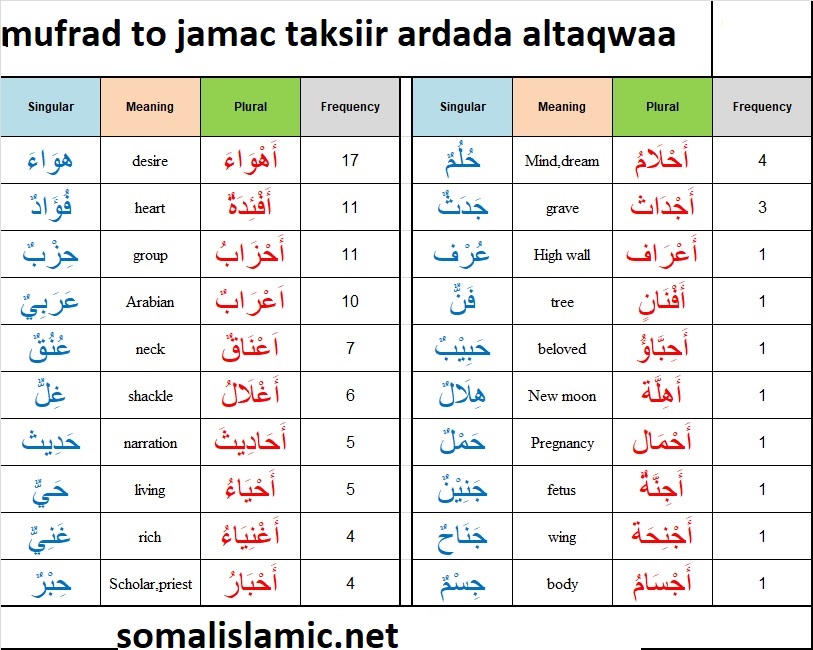 2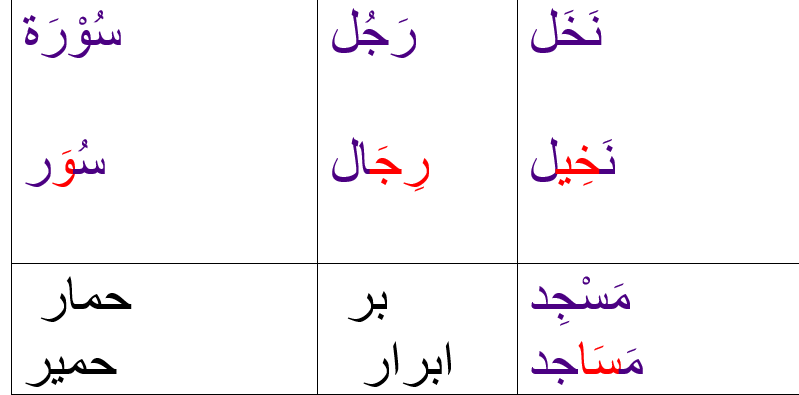 333444445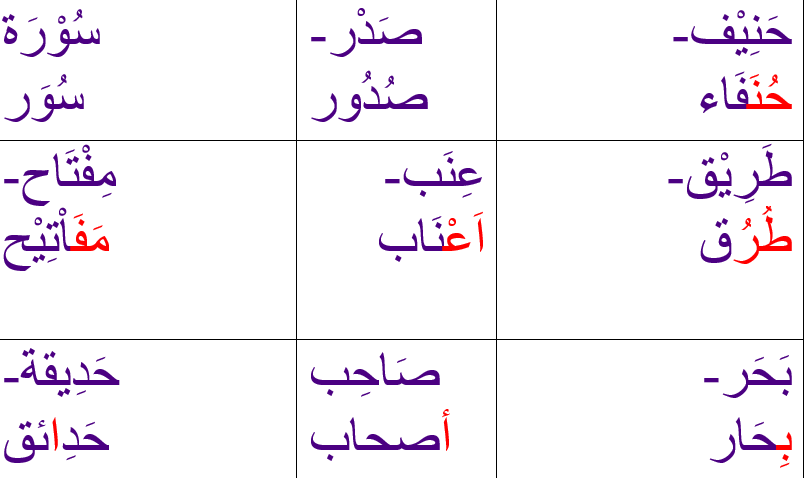 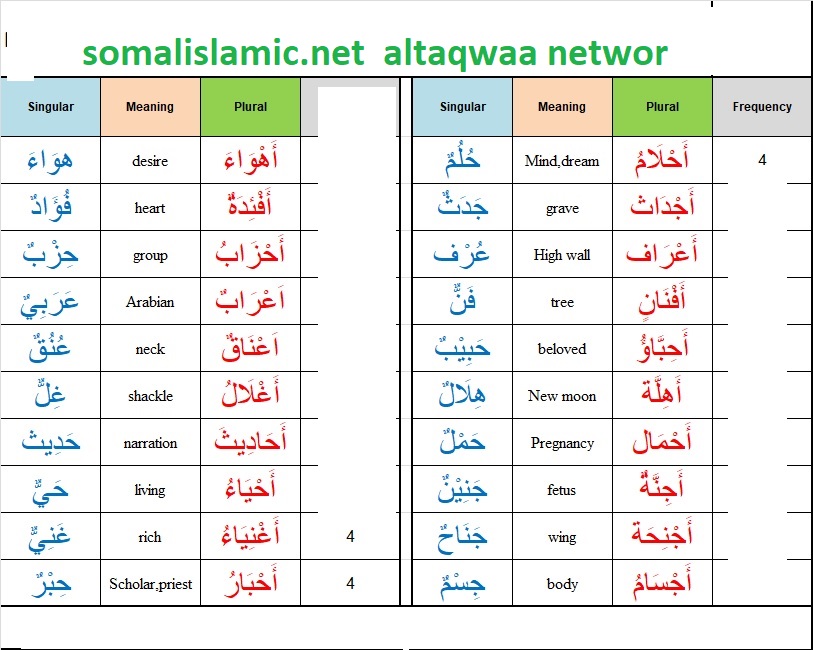 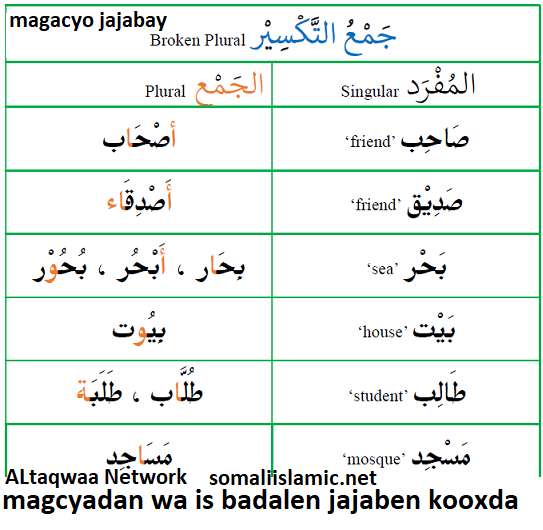 6